Ярыгина И. З.д.э.н., профессор Финансового университета; профессор МГИМО (У) МИД РФjiz4@yandex.ruБРИКС – ЕС ПЕРСПЕКТИВЫ СОТРУДНИЧЕСТВАКлючевые слова: экономическое сотрудничество, финансирование, банки развития, межгосударственный институт, субъект хозяйствования. Keywords: economic cooperation, financing, development banks, intergovernmental institution, economic entity.В современных условиях важную роль играет расширение экономического сотрудничества БРИКС со странами – членами ЕС. Эффективному обеспечению экономических интересов субъектов хозяйствования в рамках реализации программ развития способствует деятельность межгосударственных банков. Опыт США, Японии, ряда европейских стран показал, что в рамках участия институтов развития имеет место эффективное разделение ответственности и рисков. Практика показала, что каждый проект предполагает формирование отдельного механизма. Основной моделью бизнес-процесса с участием межгосударственных институтов является партнёрство, когда возможно реализовать проект только совместными усилиями. В целом такие проекты имеют социальную направленность, когда результат важен для общества, и предполагают безубыточную деятельность участников: для институтов развития - дополнительные возможности модернизации экономик, а для бизнеса – развитие. При этом необходима политическая воля, разделение полномочий, прозрачность деятельности, ясность целей, задач и способов их решения.Особую роль институты развития играют в реализации совместных инновационных проектов БРИКС – ЕС, когда стороны тщательно оценивают возможности и механизмы достижения целей, формируют партнёрские отношения, цель которых - предложение обществу новых продуктов или услуг, финансовый инжиниринг бизнес-процессов и пр. В целом, роль государства – обеспечить через своих агентов условия реализации стратегий, в результате которых осуществляется творческая идея, нововведение, преобразование в экономической, технической, социальной или иной области, связанной с изобретениями, открытиями. Каждое предприятие, отрасль, регион стремится к реализации преимущественно своих интересов и руководствуется «эгоистическими» потребностями микроструктуры. Эффективные межгосударственные отношения стран БРИКС - ЕС в финансовой сфере способны обеспечить реализацию разумных отношений между микро- и макроэкономикой – частным и целым, опираясь, в том числе на партнёрство с «бизнесом».Оценка условий развития мирового финансового рынка показала, что в настоящее время имеет место асимметрия макроэкономических и финансовых отношений, что требует разумного межгосударственного регулирования. Мировой опыт свидетельствует, что регулирование не означает вмешательства в экономическую деятельность, а представляет собой стремление к упорядочению взаимодействий в интересах стран с участием государственных институтов, способных создать благоприятные условия функционирования национальных экономик. Странам БРИКС и ЕС в рамках развития сотрудничества предстоит пройти путь упорядочения взаимодействий в финансовой сфере, что предполагает разработку совместных регламентаций, регулирующих работу рынков, субъектов хозяйствования и использования ими инструментов обеспечения экономических потребностей. В современных условиях развития мировой экономики основными целями сотрудничества стран БРИКС и ЕС являются: обеспечение экономического роста, повышение производства продукции, развитие наукоемких отраслей экономик, совершенствование структуры спроса и предложений, формирование условий финансово-экономической стабильности, включая регулирование уровня цен, повышение занятости населения стран-членов, реализация принципа социальной ответственности финансовых институтов, добросовестной конкуренции в интересах общества. В свою очередь, расширение финансового сотрудничества стран БРИКС связано с соблюдением ряда принципов, к которым относится: обеспечение поступательного характера преобразований, поддержка рынка на базе межгосударственного администрирования и совместимого правового обеспечения деятельности субъектов хозяйствования, стимулирование взаимодействия государства и бизнеса на многосторонней и двусторонней основе.В свою очередь, важным механизмом реализации целей сотрудничества БРИКС является Новый банк развития. Укрепление его роли в мирохозяйственных связях во многом связано с совершенствованием сотрудничества Банка с кредитными институтами стран-членов, включая региональные банки развития. Практика показала, что региональные банки развития обеспечивают реализацию экономических интересов в рамках соответствующих регионов и преследуют цели долгосрочного кредитования и финансирования субъектов хозяйствования с учётом особенностей развития стран-членов. Причинами повышения роли региональных банков развития в настоящее время являются: повышение роли региональных объединений и развивающихся стран, необходимость финансовой поддержки проектов, направленных на развитие соответствующих регионов, развитие международного сотрудничества, необходимость обслуживания международного движения капитала, товаров и услуг с учётом стратегических интересов региональных объединений.Общими чертами региональных банков развития, к которым относится и Банк развития БРИКС, являются: подходы к формированию ресурсной базы, мобилизации средств, созданию специальных фондов для реализации целевых проектов, в целом, консервативная кредитная, процентная политика. Межгосударственные банки (РБР) предоставляют льготное кредитование в рамках ЕС на срок до 40 лет. Процентная ставка в среднем составляет от 0 до 4% годовых. При нулевой процентной ставке РБР обеспечивают доход на базе предоставления банковских продуктов и услуг в рамках реализации проектов клиентами и контрагентами.Финансирование проектов РБР осуществляется с использованием механизмов частного, государственного и беспроцентного кредитования, что способствует развитию инфраструктуры, промышленности, сельского хозяйства, инноваций, предпринимательства и других проектов, направленных на развитие региона и обеспечение экономических интересов стран-членов и заинтересованных сторон. РБР активно сотрудничают с местными финансовыми институтами, в том числе на конкурсной основе.В условиях обострения конкурентной борьбы на глобальном рынке капиталов и услуг особый интерес для экономики России представляет сотрудничество БРИКС – ЕС на базе использования инструментов долевого (беспроцентного) финансирования деятельности субъектов хозяйствования – потребителей и производителей отечественной промышленной продукции, технологий, металлопродукции, драгоценных металлов, вооружения и некоторых видов сырья. В этой связи показателен пример Индии, которая является не только крупным реципиентом капитала, но и 3-м по размеру инвестором в экономику стран-партнёров на базе развития сотрудничества с суверенными инвестиционными фондами, сформированными с участием европейских и арабских инвесторов. В то время как для России использование инструментов долевого (беспроцентного) финансирования в настоящее время выходит за рамки регулирования финансового рынка. В свою очередь, страны Персидского залива рассматривают инвестиции в страны БРИКС и СНГ как выгодную возможность диверсификации международного сотрудничества и снижения концентрации капитала в европейских странах. В этой связи для Российской Федерации значительный интерес представляют суверенные инвестиционные фонды экспорта арабско-европейского капитала.В Таблице 1 приведены основные типы арабских инвесторов, их мотивы, цели и механизмы инвестирования. Таблица 1 Основные типы суверенных инвестиционных инвесторовИсточник: Шкваря Л.В. Россия - страны Залива: инвестиционное сотрудничество // Азия и Африка сегодня. – М., 2011. - № 5.Суверенный инвестиционный фонд (СИФ) – организация, оперирующая на международном рынке капитала бюджетными средствами государств и контролируемая правительствами стран-участниц. Финансовые активы СИФов включают акции, облигации, имущество, драгоценные металлы и другие финансовые инструменты. В целях развития деятельности СИФов правительства стран наделяют их значительной свободой рыночного маневра при распоряжении выделяемыми средствами. Более того, перед СИФами изначально ставится задача активно использовать рыночные возможности, связанные с вложениями в доходные, но одновременно и рискованные активы частного сектора. Для этого СИФы организационно и финансово отделяются от государственного бюджета и международных резервов страны. Фактически, они выступают в роли полноценных рыночных единиц, контролируемых правительствами соответствующих стран и, в конечном счете, действующих в интересах государства, но изначально целью создания и работы СИФов является защита и приращение национального благосостояния стран. Известно, что СИФы создаются в странах, испытывающих периодический или хронический профицит платежного баланса, и, соответственно, национальных золотовалютных резервов и/или государственного бюджета. Чаще всего СИФы служат инструментом, обеспечивающим долгосрочную сохранность средств, получаемых государственным бюджетом от вывоза невозобновляемых сырьевых ресурсов или накапливаемых в виде золотовалютных резервов. В настоящее время в мире насчитывается более 100 СИФов, причем, по данным Sovereign Wealth Fund Institute, объем суммарных активов 75 крупнейших СИФов к концу 2014 г. превысил 7 трлн. долл., а 80% количественного объема всех СИФов принадлежат правительствам развивающихся стран.Кроме СИФов активы на общую сумму 7,7 трлн. долл. США аккумулируются другими суверенными институтами, такими как, пенсионные фонды, фонды развития и фонды Государственных корпораций, а другие официальные валютные резервы составляют около 8,4 трлн. долл. Суммируя данные всех видов суверенных инструментов, можно утверждать, что правительства суверенных фондов, представляющих, как правило, развивающиеся рынки, обладают в настоящее время активами, превышающими 20 трлн. долл. США. Результаты исследований ЮНКТАД показали, что совокупный объем активов, находящихся под управлением СИФов, больше совокупного объема активов фондов прямых инвестиций и хедж-фондов вместе взятых. Начиная с 2010 г. активы под управлением СИФов росли быстрее, чем активы других институциональных инвесторов, включая фонды прямых инвестиций и хедж-фонды; в Европе, например, 15-25% публичных компаний имеют в структуре собственников СИФы.Таблица 2Динамика активов под управлением СИФов Несмотря на внушительный объем и высокую динамику роста активов СИФов, инвестируется из них в форме прямых иностранных инвестиций не более 5%, а в 2013 г. объем прямых инвестиций СИФов достиг своего 9-летнего минимума: 40 млрд. долл. США, при этом накопленный объем прямых иностранных инвестиций СИФов к концу 2013 г. составил около 130 млрд. долл. США, без учета совместных ПИИ с другими типами инвесторов и аффилированных с СИФами организаций (Рисунок 1). Практика показала, что СИФы в большей степени сконцентрировали свои инвестиции на растущих местных рынках..При оценке величины активов, ПИИ и других данных по СИФам следует учесть, что в разных источниках данные различаются, что в первую очередь связано с низкой прозрачностью и непубличностью деятельности СИФов: так, средний индекс прозрачности первой десятки СИФов, предложенный SWF Institute, составляет 6 баллов по 10-балльной шкале. 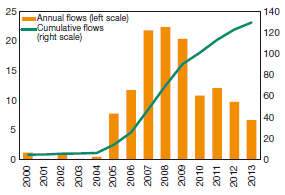 Рисунок 1. Годовой и накопленный объем ПИИ СИФов за период 2000–2013 гг., в млрд. долл. США. Источник: World Investment Report / UNCTAD. 2014.Анализ данных по ПИИ СИФов показывает, что с 2005 г. суверенные фонды являются активными международными инвесторами с тщательно разработанной структурой управления, открытой новым рынкам инвестиционной политикой и долгосрочным характером инвестиций. Но география инвестиций СИФов такова, что на конец 2013 г. более 70% ПИИ пришлось на рынки развитых стран Америки и Европы, причем, если до 2007 г. доли Западной Европы и США в географических предпочтениях СИФов были одинаковы, то начиная с 2008 г. доля Западной Европы заметно увеличилась. Известно, что тогда ближневосточные суверенные фонды предложили несколько программ финансовой поддержки странам Еврозоны и, несмотря на последующий долговой кризис, Европа продолжала оставаться основным реципиентом ПИИ суверенных фондов: так, в 2012 г. на нее пришлось 60% всех прямых инвестиций СИФов (Рисунок 2). При этом, согласно данным бизнес-ассоциации TheCityUK, содействующей продвижению финансовых и профессиональных услуг Великобритании, в 2012 г. на США пришлось 20% ПИИ СИФов, а на Великобританию - 16,5% . Глава The CityUK Chris Cummings комментировал результаты исследования следующим образом: Великобритания является крупнейшим получателем прямых инвестиций СИФов, с 2005 г. её доля составляет шестую часть ПИИ суверенных фондов, что больше, чем ПИИ во Францию, Германия и Испанию вместе взятые. Инвестиции суверенных фондов дают ряд преимуществ экономике Великобритании, таких как создание новых рабочих мест и финансирование жизненно важных инфраструктурных проектов. Анализируя страновые предпочтения СИФов, следует учесть тот факт, что, во-первых, в Лондоне расположены представительства многих суверенных фондов (например, Кувейта, ОАЭ, Брунея, Сингапура) и отсюда же многие суверенные фонды управляются. Кроме того, Великобритания предоставляет депозитарно-клиринговые услуги при проведении сделок с участием СИФов; но, в целом, Великобритания является крупнейшим получателем инвестиций не только суверенных, но и других инвестиционных фондов. 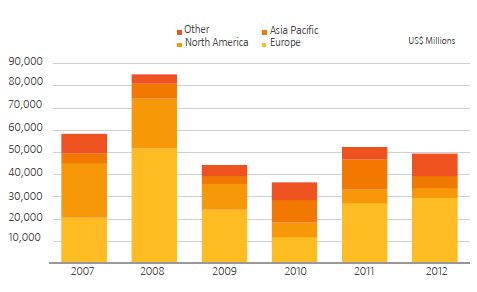 Рисунок 2. Географическая принадлежность прямых иностранных инвестиций СИФов. Источник: обзор ESADE Sovereign Wealth Funds–2013// ESADE Business School, Center for Global Economy and Geopolitics, Sovereign Wealth Center.Проведенный анализ показал, что в последние годы наметилась новая тенденция в географии потоков ПИИ суверенных фондов: кроме США и стран Западной Европы, возросли вложения СИФов в Азитско-Тихоокеанский регион (2010–2011 гг.), Восточную Европу, Западную Африку, арабские страны. Более заметными становятся инвестиции, особенно ближневосточных СИФов, в страны постсоветского пространства. Согласно отчету бизнес-школы ESADE Sovereign Wealth Funds–2013, на конец 2012 г. зафиксировано 202 публично раскрытые прямые инвестиции 21 СИФа на общую сумму 54,6 млрд. долл. США, годом ранее СИФами совершено больше инвестиций: 206 сделок на сумму 66,3 млрд. долл. США. Данные показатели значительно меньше ПИИ в кризисные годы, когда СИФы приобрели пакеты акций многих финансовых организаций Швейцарии, США и Англии на общую сумму в 120 млрд. долл. США. Если говорить о других отраслевых предпочтениях СИФов, то в Европе они охотно инвестируют в крупнейшие столичные объекты недвижимости и инфраструктурные проекты (коммунальное хозяйство, строительство газо- и водопроводов). Сектор недвижимости всегда находился в сфере интересов СИФов: так, в 2012 г. на него пришлось около четверти прямых инвестиций СИФов (13,6 млрд. долл. США). Последними примерами инвестиций в сектор недвижимости служат покупка в начале 2014 г. эмиратским Abu Dhabi Investment Authority и сингапурским GIC офисного здания в Нью-Йорке на сумму 1,3 млрд. долл. и покупка в конце 2013 г. сингапурским и кувейтским фондами офисного здания в центре Лондоне за 1,7 млрд. фунтов стерлингов. Но привлекательными для СИФов являются также промышленные, телекоммуникационные и высокотехнологичные компании Европы, инвестирование в которые происходит с целью переноса технологий и развития производственных мощностей в собственных странах. Ярким примером инвестиций в промышленном секторе может служить покупка катарским фондом Qatar Investment Authority 3% пакета акций немецкого концерна Siemens за более чем 3 млрд. долл. Что касается инвестиций в инфраструктуру, то этот сектор примечателен тем, что в силу невысоких норм прибыли и длинных горизонтов планирования (более 10 лет) частных инвесторов он интересует в значительно меньшей степени. Таким образом, направляя капиталы на развитие малоприбыльных секторов экономики, СИФы руководствуется не только принципом извлечения максимальной прибыли, но и выполняют некие государственные задачи создания благоприятной среды для населения и будущих поколений.Например, известно, что эмиратский фонд Abu Dhabi Investment Authority вкладывает в инфраструктурные проекты более 5% своих активов – примерно 40 млрд. долл. США. В сферу приоритетных отраслей суверенных фондов входят также автомобилестроение, альтернативные источники энергии, электроника, аэрокосмическая промышленность, энергетика, здравоохранение, строительство, логистика, нефтехимия.В основном, СИФы работают на принципах долевого (беспроцентного) финансирования. В этой связи формирование в Российской Федерации специальной законодательной базы в целях обеспечения беспроцентного финансирования будет способствовать развитию сотрудничества в рамках реализации инвестиционных проектов БРИКС - ЕС с участием суверенных инвестиционных фондов.В настоящее время существенным источником финансирования проектов БРИКС остаются банки развития. Основополагающие документы РБР учитывают степень экономической интеграции стран-участниц (зона свободной торговли, таможенный союз, общий рынок, экономическое сотрудничество, экономический союз, экономическая интеграция). В свою очередь, интеграционная форма экономического сотрудничества предполагает согласование экономической политики в целях обеспечения устойчивого развития, содействие развитию региональным торговым отношениям, планы, направленные на формирование общего рынка/зоны свободной торговли, согласование общих подходов к ключевым финансовым и экономическим вопросам, в том числе при их рассмотрении в международных организациях (форумах, конференциях).Особенностью межгосударственных банков является их наднациональный характер, который обеспечивает банкам участие в реализации внутренней политики государства, а также соблюдение правил и норм регулирования стран – операций.В целом, РБР влияют на формирование торговых, экономических, финансовых, социальных отношений, способствуют интеграционной политике и гармонизации регулятивных основ деятельности экономических субъектов в соответствующих регионах, что укрепляет перспективы сотрудничества Банка развития БРИКС с РБР и расширяет спектр продуктов, услуг, источников финансирования для реализации проектов в интересах стран-участниц. Цели Нового банка развития БРИКС, направленные на финансирование проектов развития инфраструктуры, инвестиционную деятельность, кредитование многосторонних проектов, содействие развитию экономик стран-членов найдут успешную реализацию в рамках сотрудничества банка, например, с Межгосударственным банком (МБ). В соответствии с межгосударственным соглашением уставный капитал МБ составляет 1 млрд. специальных прав заимствования (примерно, 1,375 млрд. долл. США). Наибольшее число акций принадлежит России, Греции, Турции (16,5%). Членами Банка являются также Азербайджан, Албания, Армения, Болгария, Грузия, Молдавия, Румыния, Украина. МБ является надёжным партнёром кредитных институтов стран-членов. Банк создан и действует на основе Соглашения об учреждении банка и Устава, подписанных 22 января 1993 главами 10 государств-участников СНГ: Республики Армения, Республики Беларусь, Республики Казахстан, Киргизской Республики, Республики Молдова, Российской Федерации, Республики Таджикистан, Туркменистана, Республики Узбекистан, Украины. Банк освобожден от всех налогов, сборов, пошлин и др. платежей, взимаемых на территории Российской Федерации. Первоначальный уставный капитал Банка в сумме 5 млрд. рублей сформирован за счет взносов членов Банка. Размер уставного капитала может быть изменен по решению Совета Банка. Высший орган управления Банка – Совет Банка – включает по одному представителю от каждой договаривающейся стороны. Решения Совета Банка принимаются квалифицированным большинством (75% общего числа голосов). Российская Федерация имеет 50% общего числа голосов, др. члены Совета – пропорционально доле каждого государства в общем объеме взаимного внешнеторгового оборота. МБ обеспечивает организацию и осуществление многосторонних расчетов между центральными (национальными) банками в связи с торговыми и иными операциями; в пределах предоставляемых ему полномочий осуществляет координацию денежно-кредитной политики государств-участников Соглашения в целях содействия сотрудничеству и развитию экономики; организует управление эмиссией наличных рублей и кредитной эмиссией центральными (национальными) банками стран-учредителей (при условии делегирования Банку таких полномочий законодательными органами заинтересованных сторон и заключения соответствующих соглашений); изучает и анализирует состояние экономики в странах-учредителях Банка, готовит предложения и рекомендации центральным (национальным) банкам в целях координации их денежно-кредитной и валютной политики; координирует их деятельность в области методологии выполнения расчетно-платежных операций, организации системы бухгалтерского учета и отчетности по расчетам и иным операциям, разработки предложений по сближению режимов надзора за коммерческими банками; осуществляет техническое и сезонное кредитование центральных (национальных) банков в процессе осуществления взаимных многосторонних расчетов; совершает широкий круг операций в соответствии с целями и задачами Банка. Евразийский банк развития (ЕАБР) также представляет интерес для субъектов хозяйствования БРИКС и ЕС. ЕАБР учрежден на основании межгосударственного соглашения, подписанного 12 января 2006 года уполномоченными представителями Российской Федерации и Республики Казахстан. Инициатива создания Банка принадлежит президентам России и Казахстана. В 2009 году в состав членов банка вошли Республика Армения и Республика Таджикистан, в 2010 году — Республика Беларусь, а в 2011 году — Киргизская Республика. Банк содействует экономическому росту государств-участников, расширению торгово-экономических связей между ними и развитию интеграционных процессов на евразийском пространстве, реализует инвестиционные проекты. Деятельность Банка направлена на создание условий устойчивого экономического развития стран – членов, чему способствует расширение сотрудничества с БРИКС. На обеспечение экономических интересов БРИКС могут быть направлены совместные механизмы: финансирования инвестиционных проектов, имеющих интеграционный эффект; предоставления технического содействия в реализации проектов развития; исследования проблем и перспектив экономического сотрудничества. Уставный капитал Банка - 1,5 миллиарда долларов США, что является прочной основой его деятельности. Штаб-квартира ЕАБР расположена в Алматы. Банк имеет филиал в Санкт-Петербурге, представительства в Москве, Астане, Душанбе, Ереване, Минске и Бишкеке.Субординированное и синдицированное кредитование, инвестиции в акционерный капитал создаваемых предприятий (до 33%), представление кредитных линий, участие в управлении предприятиями, содействие в привлечении финансовых ресурсов, передачи технологий – возможные механизмы сотрудничества ЕАБР со странами – участниками БРИКС и ЕС.Значительный интерес для обеспечения программ развития БРИКС представляет Азиатский банк развития (АзБР). АзБР создан в 1966 году в целях содействия развитию стран Азии и Дальнего Востока. Участниками Банка являются 56 стран: Китай, 40 стран Азии и Дальнего Востока, 16 – Европейские страны, Канада, США, Франция, Швейцария и др. Банк формирует стратегию финансовой деятельности с участием представителей правительств стран-членов. Кредитная политика Банка развития БРИКС включает приоритетные направления финансирования, которые во многом совпадают с приоритетами АзБР: сельское хозяйство, ирригация, рыболовство, животноводство, лесоводство, развитие регионов; энергетика, добыча энергоресурсов, нефтеперерабатывающая промышленность, газопроводы; транспорт и связь, судоходство, порты. Железные дороги аэропорты, дороги, телекоммуникации; водоснабжение, программы в сфере здравоохранения и образования.Банк оказывает консультативные и информационные услуги, в основном, юридическим лицам, финансирует программы развития малого и среднего бизнеса, трансфер технологий и осуществляет финансовый инжиниринг проектов с учётом экономических и стратегических интересов стран-членов. Эксперты Банка содействуют правительствам заинтересованных сторон в разработке и финансировании программ развития, осуществляют консультации на этапах подготовки и реализации проектов. Банк использует широкий круг финансовых инструментов в целях обеспечения интересов клиентов, включая синдицированное кредитование и проектное финансирование. Максимальный срок кредитования – 30 лет. Кроме того, Банк управляет специализированными фондами: Фонд азиатского развития (с 1974 г.), Специализированный фонд технической помощи (с 1966 г.), Японский специальный фонд (с 1988 г.). Финансирование приоритетных программ развития с участие Фондов осуществляется на срок до 40 лет.АзБР является акционером Азиатской финансово-инвестиционной корпорации, созданной в целях оказания содействия частным предприятиям, кредитования и гарантирования сделок. Участниками Фонда являются 25 стран Азии, Америки и Европы.Банк сотрудничает с институтами развития ООН, которыми являются Международный банк экономического сотрудничества и Международный инвестиционный банк. АзБР является учредителем (с 1976 г.) Ассоциации институтов финансирования развития в Азиатско-Тихоокеанском регионе, которая объединяет 72 банка развития и 7 специализированных институтов ООН, включая МБРР, что также представляет интерес для институтов развития БРИКС.Сотрудничество БРИКС с региональными банками и фондами развития стран Африки также позволит расширить ресурсную базу проектов и программ, содействующих экономическому развитию стран-членов, обеспечению экономических интересов хозяйствующих субъектов. Поддержку сотрудничества с институтами развития Африки готовы оказать страны-партнёры БРИКС. Например, официальные лица Герцогства Монако в ходе визита Министра экономики и финансов страны г-на Ж. Кастеллини в Российскую Федерацию в январе 2015 года подтвердили такое намерение в рамках деловой встречи с представителями промышленников и предпринимателей Российской Федерации.Основными направлениями сотрудничества институтов развития БРИКС и ЕС в целях обеспечения экономических интересов стран-членов могут быть: финансирование приоритетных программ развития, консультации, экспертиза и сопровождение проектов в сфере развития промышленности, энергетики, сельского хозяйства, инфраструктуры, транспорта, телекоммуникаций, научных исследований и разработок, финансирование малого и среднего бизнеса, прямые инвестиции, трансфер технологий. Совершенствование нормативной базы долевого финансирования и использование опыта финансовых институтов стран Персидского залива и Малайзии в странах БРИКС будет способствовать привлечению иностранных инвестиций, в том числе с участием европейских партнёров для обеспечения экономических интересов хозяйствующих субъектов и развитию сотрудничества с Исламским банком развития и специальными фондами институтов развития арабских государств, одним из которых является Арабский банк экономического развития Африки (АБЭРА), созданный в 1973 году по предложению Лиги арабских государств с целью кредитования и гарантирования, оказания финансовой помощи и консультационных услуг на всех стадиях реализации проектов, субсидирования проектов трансфера технологий, внедрения ноу-хау и пр. Указанные направления работы и механизмы финансирования программ развития представляют интерес для БРИКС. Членами банка являются 18 государств (Алжир, Бахрейн, Египет, Иордания, Ирак, Катар, Ливан, Ливия, Мавритания, Марокко, Объединённые Арабские Эмираты, Оман, Палестина, Саудовская Аравия, Сирия, Судан, Тунис), которые заинтересованы в сотрудничестве с БРИКС и ЕС. Активное участие Нового банка развития БРИКС в указанном процессе будет способствовать укреплению роли стран-членов в мировой экономике и международных финансово-экономических отношениях.Тип инвестораОсновные цели/ мотивы инвестицийОбъект инвестицийМеханизм инвестированияПроисхождение инвестицийЦентральные банкиСтабилизация курса национальных валютНаличность, долгосрочные государственные облигацииФондовая биржаГосударственный капиталСуверенные инвестиционные фонды (СИФы)Государственные цели: долгосрочное развитиеГлобальные/региональные финансовые активы и альтернативные инвестицииДействуют через инвестиционные корпорации и хедж-фондыГосударственный капиталИнвестиционные корпорацииОтраслевая и региональная диверсификацияКорпоративные активыДействуют напрямуюГосударственно-частный капиталЧастные компанииЭкономические цели: получение прибыли и контроляКорпоративные активы и реализация конкретных проектовДействуют напрямую или через посредниковЧастный капиталФизические лицаСохранение и приращение капиталаНедвижимость, депозиты, корпоративные активыИспользуют финансовых посредников Частный капиталДата20072008200920102011201220132014Суммарные активы СИФов, млрд. долл.США3 2594 1494 0324 4184 8425 1986 1067 057Изменение активов СИФов к предыдущему году в процентах-27%-3%10%10%7%17%16%